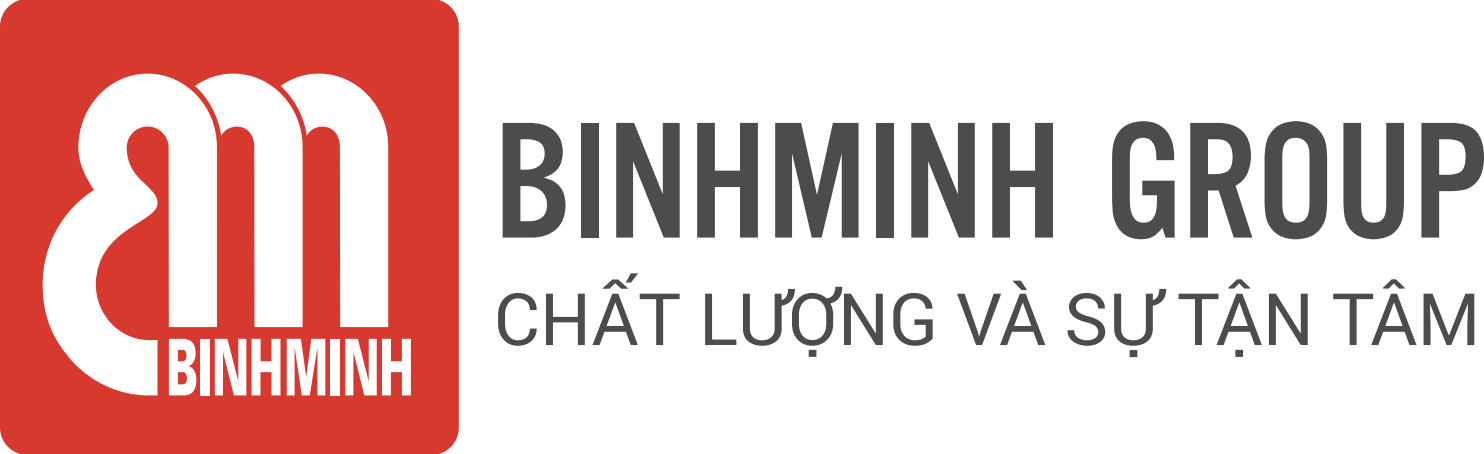 PHIẾU TỔNG HỢP NỘI DUNG BÀI HỌC – LỚP 2CHƯƠNG TRÌNH TIẾNG ANH TOÁN       Unit 3. Measurements (Chương 3. Các đơn vị đo)Lesson 3. Litre (lít) -------------------------------- Lesson objectives (Mục tiêu bài học) - To learn about volume and a unit of volume: litre. (Tìm hiểu về thể tích và đơn vị đo thể tích: lít.)Lesson content (Nội dung bài học)Vocabulary ( Từ Vựng).litre/ l (lít)more (nhiều hơn)less (ít hơn)Homelink (Dặn dò về nhà)Các con viết từ mới mỗi từ 2 dòngLuyện nói từ vựng Luyện tập/ thực hành những bài tập còn lại con chưa hoàn thiện trên lớp trang 49,50,51. Kính mong quý Phụ huynh đồng hành cùng con để chương trình đạt hiệu quả cao.Trân trọng!